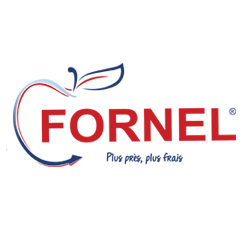 OFFRE EMPLOIDepuis 1973, une entreprise familiale, distributeur de fruits et légumes frais.Avec 25 000 tonnes (42 millions d’€) par an de fruits et légumes, notre société dessert une clientèle variée : GMS, PMS, RHD, magasins spécialisés et marchés. Nous proposons à notre clientèle une large gamme de produits conventionnels, certifiés, Bio et des produits de la mer.Chauffeur/Livreur H/F (vl ou pl)                       Contrat saisonnier été 2022Au siège de notre société à Barbezieux (16300) Prise de service tôt le matin, Le profil recherché Afin de compléter notre équipe distribution pour la période estivale, nous serons ravis d’accueillir de jeunes profils. Vous posséderez à minima votre permis BLe posteSous l’autorité du Responsable logistique, notre nouveau collaborateur sera notamment en charge :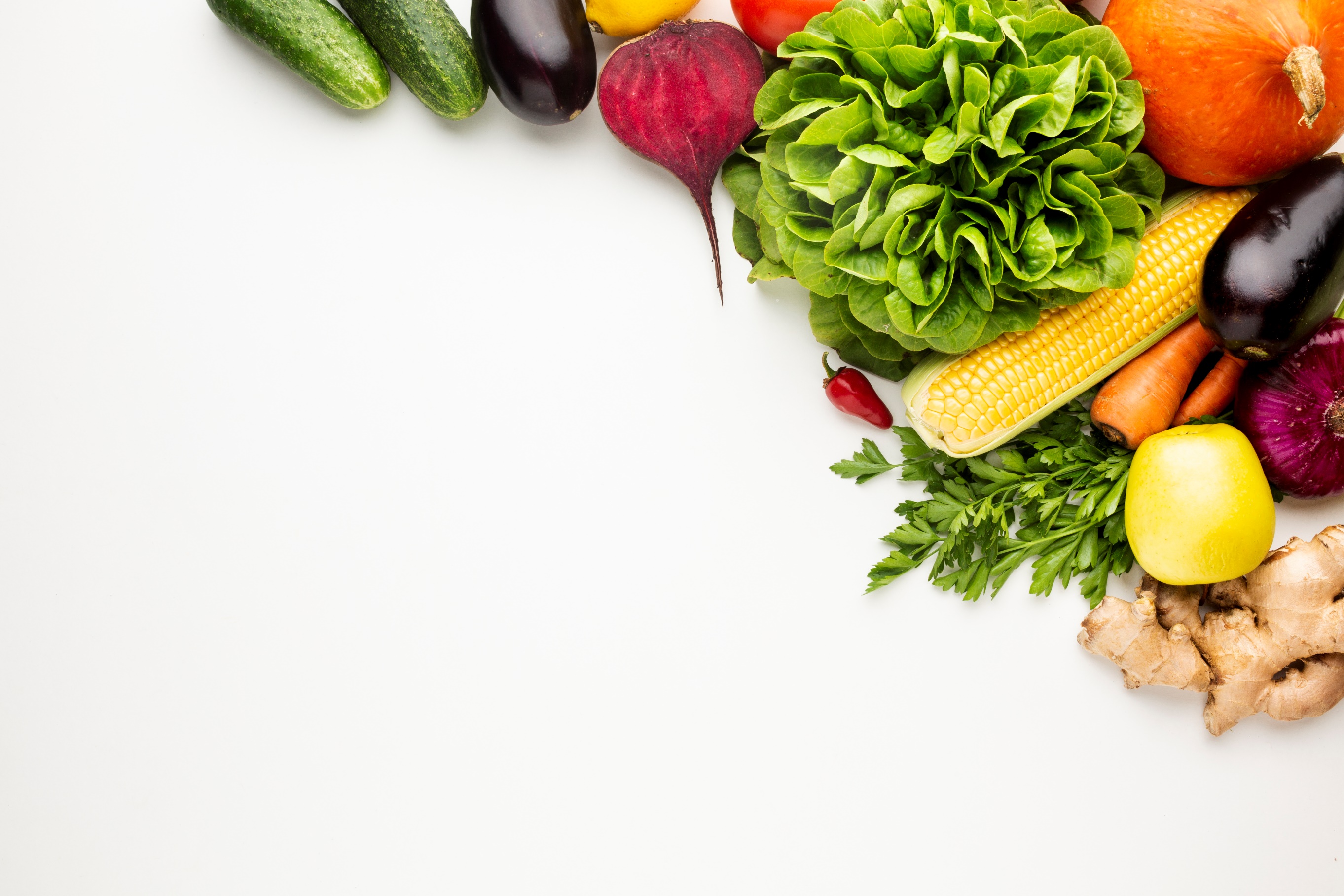 D’effectuer les Livraisons et les Ramasses aux lieux indiqués  De respecter scrupuleusement l’ordre d’une tournée (horaires, lieux de livraisons, itinéraires) définis.De vérifier et contrôler la marchandise quantitativement et qualitativement et renseigner son ordre de mission.De remonter les informations clients (Souffrances + Désidératas)D’informer avec précision les feuilles de route.De transmettre quotidiennement ses temps de travail De gérer les palettes et emballages consignés  De respecter la réglementation, les temps de conduite et les temps de coupureMerci d’envoyer vos candidatures par mail (CV et lettre de motivation) à l’attention de Vincent FORNEL (Responsable logistique)  v.fornel@fornel.fr